ПОСТАНОВЛЕНИЕот 01.08. . № 186а.  Мамхег«Об отмене Постановления от 09.04.2012г. №1 и от 02.07.2012г.№3»	В связи с внесёнными изменениями в земельный кодекс Российской Федерации, руководствуясь земельным кодексам Российской Федерации Уставом муниципального образования «Мамхегское сельское поселение», на основании Федерального закона от 03.07.2016г. №335-ФЗ «О внесении изменении в ст. 72 земельного кодекса Российской Федерации», ст. 72 земельного кодекса Российской ФедерацииПОСТАНОВЛЯЮ:      1.Считать утратившими силу постановление от 09.04.2012г. №1. «Об утверждении административного регламент администрации муниципального образования «Мамхегское сельское   поселение»  по  исполнению   муниципальной   функции  «Муниципальный земельный контроль за  использованием   земель  на  территории муниципального образования  «Мамхегское сельское поселение», постановление от 02.07.2012г. №3 «О Положении «О муниципальном земельном контроле на территории муниципального образования «Мамхегское  сельское поселение»»        2. Настоящее постановление опубликовать или обнародовать в районной  газете «Заря» и разместить на официальном сайте муниципального образования «Мамхегское сельское поселение» в сети интернет.      3.Кантроль за выполнением настоящего постановление оставляю за собой.  Глава администрации  МО«Мамхегское сельское поселение»				           Р.А. ТахумовРЕСПУБЛИКА АДЫГЕЯАдминистрация      МО «Мамхегское сельское                   поселение»                                      385440, а. Мамхег,, ул. Советская,54а. 88-777-3-9-28-04АДЫГЭ РЕСПУБЛИКМуниципальнэ образованиеу«Мамхыгъэ чъыпIэ кой»иадминистрацие385440, къ. Мамхэгъ,ур. Советскэм, 54а.88-777-3-9-28-04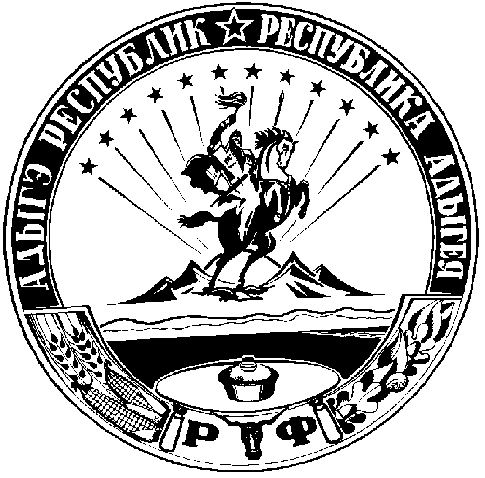 